CONSENT TO WALK HOME UNACCOMPANIED – AUTUMN TERM 2021WEEK COMMENCING 6TH SEPTEMBER – WEEK ENDING 17TH DECEMBER 2021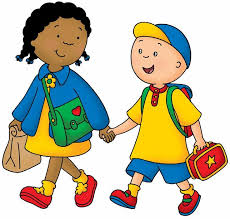 If you would like your child to walk home unaccompanied in the Autumn term, we require three points of contact.Don’t forget, British summertime ends Sunday 31st October. If you do not want your child to walk home when the nights get darker, please state below.I give permission for my child/children…………………………………………………………………………………… to walk home unaccompanied.Contact 1 (Name)……………………………………………. Telephone No’s…………………………………………Contact 2 (Name)……………………………………………. Telephone No’s…………………………………………Contact 3 (Name)……………………………………………. Telephone No’s…………………………………………I wish for my child not to walk home unaccompanied on the following dates.Monday 1st November – Friday 17th December  